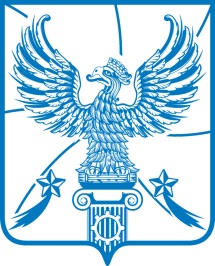 СОВЕТ  ДЕПУТАТОВМУНИЦИПАЛЬНОГО ОБРАЗОВАНИЯГОРОДСКОЙ ОКРУГ ЛЮБЕРЦЫ
МОСКОВСКОЙ ОБЛАСТИРЕШЕНИЕ23.03.2022                                                                                             № 502/76г. ЛюберцыО внесении изменений в Положение о порядке коммерческого использования жилых помещений, находящихся в собственности  муниципального образования городской округ Люберцы Московской области, утвержденное Решением Совета депутатов муниципального образования городской округ Люберцы Московской области от 20.12.2017 № 156/18В соответствии с Гражданским кодексом Российской Федерации, Жилищным кодексом Российской Федерации, Федеральным законом от 06.10.2003 № 131-ФЗ «Об общих принципах организации местного самоуправления в Российской Федерации», Уставом муниципального образования городской округ Люберцы Московской области, Совет депутатов  муниципального образования городской округ Люберцы Московской области решил:        1.Внести в Положение о порядке коммерческого использования жилых помещений, находящихся в собственности муниципального образования городской округ Люберцы Московской области, утвержденное Решением Совета депутатов муниципального образования городской округ Люберцы Московской области от 20.12.2017 №156/18 (далее - Положение), следующие изменения:       1.1. Абзац 8 подпункта 3.2.2 пункта 3.2 раздела 3 Положения изложить в следующей редакции:«- сотрудники государственных и муниципальных учреждений, муниципальные служащие  и лица, замещающие обеспечивающие должности органов местного самоуправления городского округа Люберцы, государственные служащие органов государственной власти Российской Федерации и Московской области, сотрудники территориальных отделов правоохранительных органов, преподаватели  муниципальных учреждений образования, врачи территориальных государственных учреждений здравоохранения, расположенных на территории городского округа Люберцы, в соответствии с ходатайством руководителя и профсоюзного комитета.».1.2. Пункт 4.1 раздела  4  Положения  изложить в следующей редакции:«4.1. Наниматель имеет право выкупа жилого помещения - квартиры или комнаты в коммунальной квартире коридорной системы (бывшие 
общежития -  отдельно стоящие здания или этажи зданий) муниципального жилищного фонда, предоставленного по договору коммерческого найма, заключенному на срок более 1 (одного) года на условиях и порядке, предусмотренных настоящим Положением.».1.3. Пункт 4.3 раздела  4  Положения изложить в следующей редакции:«4.3. Жилые помещения коммерческого использования по договорам купли-продажи предоставляются лицам, проработавшим на территории муниципального образования городской округ Люберцы Московской области не менее 3лет: -муниципальным служащим и сотрудникам, замещающим обеспечивающие должности в органах местного самоуправления муниципального образования городской округ Люберцы Московской области; -сотрудникам муниципальных учреждений (организаций), в том числе работникам  образования, культуры, физической культуры и спорта муниципального образования городской округ Люберцы Московской области;- сотрудникам территориальных отделов правоохранительных органов;- сотрудникам государственных органов, государственных учреждений здравоохранения Российской Федерации и Московской области;- государственным служащим органов государственной власти Московской области и Российской Федерации.По заявлению вышеуказанных лиц им может быть предоставлена рассрочка платежа на срок до 20 (двадцати) лет.Иные Наниматели по договору коммерческого найма, а также лица, указанные в абзаце 1 настоящего пункта, проработавшие на территории муниципального образования городской округ Люберцы Московской области  менее 3 лет, имеют право на выкуп занимаемого жилого помещения  без предоставления рассрочки платы за жилое помещение. Указанные лица вносят плату за жилое помещение единовременным платежом в течение 30 дней после заключения договора купли-продажи, но до его государственной регистрации». 1.4. Приложение № 6  к Положению изложить в новой редакции, согласно приложению к настоящему Решению.1.5 Раздел 5, раздел 6  по тексту Положения исключить.2. Опубликовать настоящее Решение в  средствах массовой информации.3. Настоящее Решение вступает в силу с момента его официального  опубликования.4. Контроль за исполнением настоящего Решения возложить на постоянную депутатскую комиссию по вопросам бюджета, экономической и финансовой политике, экономике и муниципальной собственности (Уханов А.И.).Глава городского округа Люберцы                                                      В.П. РужицкийПредседатель Совета депутатов                                                              С.Н. Антонов